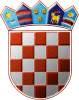 REPUBLIKA HRVATSKAOPĆINSKO IZBORNO POVJERENSTVOOPĆINE CESTICAKLASA: 013-03/21-01/2URBROJ: 711-21-2CESTICA, 30. travnja 2021.Na osnovi članka 22. Zakona o lokalnim izborima („Narodne novine“, broj 144/12, 121/16, 98/19, 42/20, 144/20 i 37/21), Općinsko izborno povjerenstvo Općine CESTICA, odlučujući o prijedlogu kandidature predlagatelja HRVATSKA NARODNA STRANKA - LIBERALNI DEMOKRATI - HNS, utvrdilo je i prihvatilo PRAVOVALJANU KANDIDATURUZA IZBOR OPĆINSKOG NAČELNIKAOPĆINE CESTICAKandidat: MIRKO KOROTAJ; KOLAROVEC, 8. MAJA 48; rođ. 26.10.1958.; OIB: 07384071119; MREPUBLIKA HRVATSKAOPĆINSKO IZBORNO POVJERENSTVOOPĆINE CESTICAKLASA: 013-03/21-01/8URBROJ: 711-21-2CESTICA, 30. travnja 2021.Na osnovi članka 22. Zakona o lokalnim izborima („Narodne novine“, broj 144/12, 121/16, 98/19, 42/20, 144/20 i 37/21), Općinsko izborno povjerenstvo Općine CESTICA, odlučujući o prijedlogu kandidature predlagatelja HRVATSKA DEMOKRATSKA ZAJEDNICA - HDZ, utvrdilo je i prihvatilo PRAVOVALJANU KANDIDATURUZA IZBOR OPĆINSKOG NAČELNIKAOPĆINE CESTICAKandidat: TOMISLAV LAZAR; NATKRIŽOVLJAN, NATKRIŽOVLJAN 22; rođ. 26.03.1988.; OIB: 12698323472; MREPUBLIKA HRVATSKAOPĆINSKO IZBORNO POVJERENSTVOOPĆINE CESTICAKLASA: 013-03/21-01/6URBROJ: 711-21-2CESTICA, 30. travnja 2021.Na osnovi članka 22. Zakona o lokalnim izborima („Narodne novine“, broj 144/12, 121/16, 98/19, 42/20, 144/20 i 37/21), Općinsko izborno povjerenstvo Općine CESTICA, odlučujući o prijedlogu kandidature predlagatelja SOCIJALDEMOKRATSKA PARTIJA HRVATSKE - SDP, utvrdilo je i prihvatilo PRAVOVALJANU KANDIDATURUZA IZBOR OPĆINSKOG NAČELNIKAOPĆINE CESTICAKandidat: ŽARKO RODEŠ; CESTICA, NOVA ULICA 18; rođ. 05.09.1978.; OIB: 60302338374; MREPUBLIKA HRVATSKAOPĆINSKO IZBORNO POVJERENSTVOOPĆINE CESTICAKLASA: 013-03/21-01/4URBROJ: 711-21-2CESTICA, 30. travnja 2021.Na osnovi članka 22. Zakona o lokalnim izborima („Narodne novine“, broj 144/12, 121/16, 98/19, 42/20, 144/20 i 37/21), Općinsko izborno povjerenstvo Općine CESTICA, odlučujući o prijedlogu kandidature predlagatelja NARODNA STRANKA - REFORMISTI - REFORMISTI, utvrdilo je i prihvatilo PRAVOVALJANU KANDIDATURUZA IZBOR OPĆINSKOG NAČELNIKAOPĆINE CESTICAKandidat: NIKOLA ŠČURIC; GORNJE VRATNO, VARAŽDINSKA ULICA 147; rođ. 05.06.1987.; OIB: 76549281735; MREPUBLIKA HRVATSKAOPĆINSKO IZBORNO POVJERENSTVOOPĆINE CESTICAKLASA: 013-03/21-01/11URBROJ: 2186/03-21-1CESTICA, 30. travnja 2021.Na osnovi članka 53. točke 4. Zakona o lokalnim izborima  („Narodne novine“, broj 144/12, 121/16, 98/19, 42/20, 144/20 i 37/21), Općinsko izborno povjerenstvo Općine CESTICA, sastavilo je i objavljuje ZBIRNU LISTUPRAVOVALJANIH KANDIDATURAZA IZBOR OPĆINSKOG NAČELNIKAOPĆINE CESTICAKandidat: MIRKO KOROTAJHRVATSKA NARODNA STRANKA - LIBERALNI DEMOKRATI - HNSKandidat: TOMISLAV LAZARHRVATSKA DEMOKRATSKA ZAJEDNICA - HDZKandidat: ŽARKO RODEŠSOCIJALDEMOKRATSKA PARTIJA HRVATSKE - SDPKandidat: NIKOLA ŠČURICNARODNA STRANKA - REFORMISTI - REFORMISTIHRVATSKA NARODNA STRANKA - LIBERALNI DEMOKRATI - HNSPREDSJEDNICAMELITA POLJANEC BUBAŠ V.R.HRVATSKA DEMOKRATSKA ZAJEDNICA - HDZPREDSJEDNICAMELITA POLJANEC BUBAŠ V.R.SOCIJALDEMOKRATSKA PARTIJA HRVATSKE - SDPPREDSJEDNICAMELITA POLJANEC BUBAŠ V.R.NARODNA STRANKA - REFORMISTI - REFORMISTIPREDSJEDNICAMELITA POLJANEC BUBAŠ V.R.PREDSJEDNICAMELITA POLJANEC BUBAŠ V.R.